Navodilo za delo v zvezku: V zvezek napiši naslov, Mogoče, nemogoče, zagotovo.Natančno preberi besedilno nalogo.Ana je pomagala mami pri saditvi tulipanov in zvončkov. V vsak lonček bo posadila po 4 čebulice. V zvezek preriši lončke, prepiši tudi trditve pod lončki ter reši nalogo.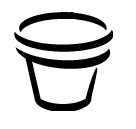 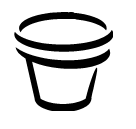  Iz tega lončka bodo                               Iz tega lončka bodo                        Iz tega lončka je nemogočezagotovo zrastli zvončki.                     mogoče zrastli tulipani.                           da zrastejo zvončki.V zvezek prepiši spodnje tri trditve in zraven ustrezno dopiši:  zagotovo, nemogoče ali mogoče. Lahko si izmisliš tudi nekaj svojih primerov.TRDITVE:Jutri bom star 60 let. Naslednji četrtek bo deževalo.Živim na planetu Zemlja.